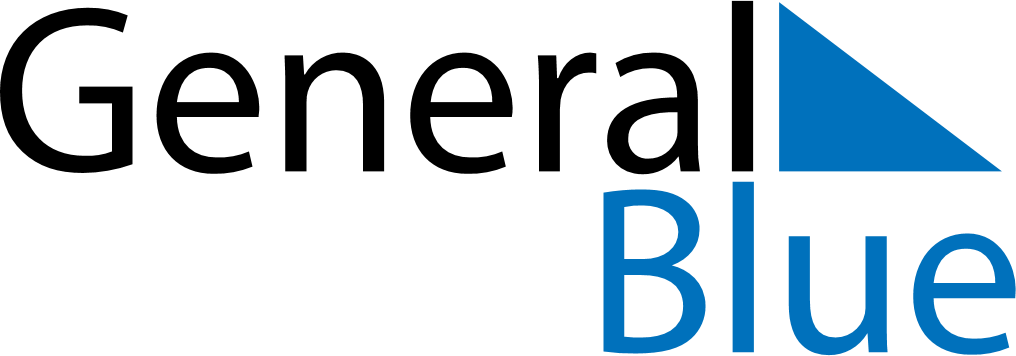 February 2024February 2024February 2024February 2024February 2024February 2024Stroemsnaesbruk, Kronoberg, SwedenStroemsnaesbruk, Kronoberg, SwedenStroemsnaesbruk, Kronoberg, SwedenStroemsnaesbruk, Kronoberg, SwedenStroemsnaesbruk, Kronoberg, SwedenStroemsnaesbruk, Kronoberg, SwedenSunday Monday Tuesday Wednesday Thursday Friday Saturday 1 2 3 Sunrise: 8:04 AM Sunset: 4:33 PM Daylight: 8 hours and 29 minutes. Sunrise: 8:02 AM Sunset: 4:35 PM Daylight: 8 hours and 33 minutes. Sunrise: 8:00 AM Sunset: 4:37 PM Daylight: 8 hours and 37 minutes. 4 5 6 7 8 9 10 Sunrise: 7:58 AM Sunset: 4:39 PM Daylight: 8 hours and 41 minutes. Sunrise: 7:56 AM Sunset: 4:42 PM Daylight: 8 hours and 46 minutes. Sunrise: 7:53 AM Sunset: 4:44 PM Daylight: 8 hours and 50 minutes. Sunrise: 7:51 AM Sunset: 4:46 PM Daylight: 8 hours and 54 minutes. Sunrise: 7:49 AM Sunset: 4:48 PM Daylight: 8 hours and 59 minutes. Sunrise: 7:47 AM Sunset: 4:51 PM Daylight: 9 hours and 3 minutes. Sunrise: 7:45 AM Sunset: 4:53 PM Daylight: 9 hours and 7 minutes. 11 12 13 14 15 16 17 Sunrise: 7:43 AM Sunset: 4:55 PM Daylight: 9 hours and 12 minutes. Sunrise: 7:40 AM Sunset: 4:57 PM Daylight: 9 hours and 16 minutes. Sunrise: 7:38 AM Sunset: 5:00 PM Daylight: 9 hours and 21 minutes. Sunrise: 7:36 AM Sunset: 5:02 PM Daylight: 9 hours and 25 minutes. Sunrise: 7:34 AM Sunset: 5:04 PM Daylight: 9 hours and 30 minutes. Sunrise: 7:31 AM Sunset: 5:06 PM Daylight: 9 hours and 35 minutes. Sunrise: 7:29 AM Sunset: 5:09 PM Daylight: 9 hours and 39 minutes. 18 19 20 21 22 23 24 Sunrise: 7:26 AM Sunset: 5:11 PM Daylight: 9 hours and 44 minutes. Sunrise: 7:24 AM Sunset: 5:13 PM Daylight: 9 hours and 48 minutes. Sunrise: 7:22 AM Sunset: 5:15 PM Daylight: 9 hours and 53 minutes. Sunrise: 7:19 AM Sunset: 5:17 PM Daylight: 9 hours and 58 minutes. Sunrise: 7:17 AM Sunset: 5:20 PM Daylight: 10 hours and 2 minutes. Sunrise: 7:14 AM Sunset: 5:22 PM Daylight: 10 hours and 7 minutes. Sunrise: 7:12 AM Sunset: 5:24 PM Daylight: 10 hours and 12 minutes. 25 26 27 28 29 Sunrise: 7:09 AM Sunset: 5:26 PM Daylight: 10 hours and 17 minutes. Sunrise: 7:07 AM Sunset: 5:29 PM Daylight: 10 hours and 21 minutes. Sunrise: 7:04 AM Sunset: 5:31 PM Daylight: 10 hours and 26 minutes. Sunrise: 7:02 AM Sunset: 5:33 PM Daylight: 10 hours and 31 minutes. Sunrise: 6:59 AM Sunset: 5:35 PM Daylight: 10 hours and 35 minutes. 